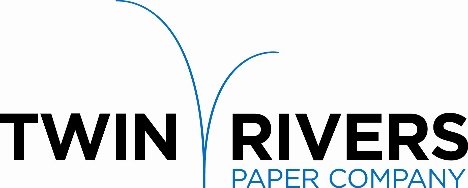 Twin Rivers Paper Company is a leader in the production of specialty papers.  We are pleased to announce that our Madawaska Operation is seeking a committed individual to join our team and grow their career as a full-timeReporting to the , the is responsible for:Actively support and promote safe work practices through the mill.  Conduct monthly safety meetings and perform safety audits. Maintain assets through collaborative shutdown planning and identification of maintenance requirements.Implement processes to consistently improve efficiency, consistency of product and reliability of equipment.Provide leadership and guidance to hourly employees while promoting employee involvement and participation in problem solving and continuous improvement.Ensure compliance with policies, procedures, rules, regulations, and collective agreements and implement appropriate measures as required.Communicate new procedures and follows up on employee concerns on various topics such as safety and production.Implement capital projects, budget control, new product development and modifying machine processes to increase productivity. Weekend supervision on a rotation basis.Requirements:High School Diploma or equivalent Preferably BS in Chemical Engineering, Pulp and Paper Science or other Engineering discipline from an accredited college/university3-5 years of paper making experienceTwin Rivers Paper offers a competitive salary and an extensive benefit package. Please send your letter of interest and resume to:Twin Rivers Paper Company - Human Resources Department82 Bridge Avenue, Madawaska, ME 04756Or by Email:  madawaskajobs@twinriverspaper.comApplications will be accepted until the position is filled.Twin Rivers is an equal opportunity employer, and all qualified applicants will receive consideration without regard to race, color, religion, gender, national origin, disability status, protected veteran status, or any other characteristic protected by law.  